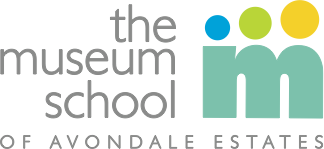 February 27, 2018 7:00 PMAvondale Education Association Board of DirectorsThe Museum School of Avondale Estates923 Forrest Blvd., Decatur, GA 30030Location: TMS Board RoomThis meeting was called via email by Josh Horne to the Governing Board and the Champion on ________________________7:00Call to Order –  Clay Jones (5 minutes) Mission, Core Values Mission: The mission of The Museum School of Avondale Estates is to inspire students, teachers and the community to collaborate to develop strong critical thinking, interpersonal and academic skills in our students, which will prepare them for real-world success.Core Values:  Responsibility, Respect, Cooperation, Sustainability, Creativity, KindnessCitizen Comments Approval of tonight’s meeting agendaApproval of 1/23/18 minutesGeneral Comment Regarding Strategic Plan Update7:05Development –  Leah Dobbs and Emily Gallagher (20 minutes)LOC UpdateFoundation Audit Results7:25Finance –  Katie Cota (20 minutes)Monthly FinancialsOther7:45Governance – Jesse Lincoln / Clay Jones (15 minutes)Officers for 2018/2019Foundation Board SlateRecruiting Update“Board On Track” Conference Call – (also Andy Huff, Josh Horne)8:00Principal’s Update– Katherine Kelbaugh (15 minutes)8:15Facilities – Alan Locke (10 minutes)Video Surveillance RFP UpdateMedia Center Construction Schedule Update8:25Board Chair Update – Clay Jones / Andy Huff (20 minutes)Strategic Plan Update – Committees8:45Announcements/Updates, Review Action Items and Adjourn